350020 Краснодар – Россия,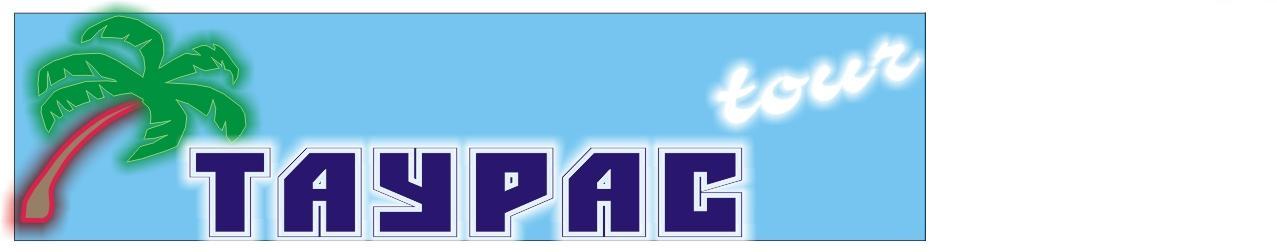 Юридический адрес:ул.Красная, 180                                                                                                                  Почтовый адрес: ул. Красная, 180тел: (861)259-33-19тел/факс: (861) 210-98-02E-mail:n.tautas-tour@mail.ruСтоимость тура на одного человека:Гостиница «АКАДЕМИЯ» - находится в живописной лесной зоне п. Архыз, на высоте 1450 м над уровнем моря, на территории Академгородка, на берегу р. Больщой Зеленчук). Размещение: Стандарт ПК (блок 2+2): хорошие номера после ремонта, состоящие из двух изолированных комнат. В каждой комнате раздельные кровати, ТВ, стандартный набор мебели. Удобства (душ, санузел) на блок.Стандарт ПК: хорошие номера после «евроремонта» 1-но, 2-х, 3-х, 4-х местные. В номере (раздельные кровати, санузел, душ, ТВ, холодильник, балкон).В стоимость входит: Дополнительно оплачивается:Внимание! Стоимость входных билетов  может изменяться, учитывайте это перед  составлением бюджета на поездку!!!1 деньСбор 29.04 в 05:00. Выезд из Краснодара в 05:30 от магазина «МАГНИТ - КОСМЕТИК» (ул. Ставропольская - ул. Вишняковой напротив сквера, район «Вещевого» рынка). Прибытие в Архыз. Размещение. Экскурсия на Нижне-Архызский историко-архитектурный и археологический комплекс. Это древнее городище – развалины города Маас (Магас) – столицы древней Алании, государства, существовавшего на Северном Кавказе почти 1000 лет назад. Учёные предполагают, что именно здесь был центр патриаршества древней Алании, страны, с царём которой породниться считали за честь грузинские цари, хазарские владыки, русские князья и даже сам император Византии. Городище простирается на четыре с половиной километра, отчётливо выделяются три улицы, ряд переулков, остатки каменных стен, развалины храмов, жилых домов, хозяйственных построек, могильники и даже дохристианские святилища. Алания – первое на территории нашей страны христианское государство; предки карачаевцев – аланы – приняли христианство за несколько десятилетий до крещения Руси. Экскурсия и осмотр трёх христианских храмов Х века: Северный храм (кафедральный собор Аланской епархии, центр её духовной и культурной жизни в X – XIII вв.). В настоящее время в храме проводится богослужение только один раз в году, 6 мая – в день памяти одного из наиболее почитаемых на Северном Кавказе святых – Георгия Победоносца. Средний храм был заложен в праздник Преображения Господня. Монахи освятили его в честь Святой Троицы, поэтому в настоящее время традиционно на второй день этого праздника в день Святого Духа в храме совершается молебен. Средний храм, как полагают археологи, вполне мог быть собором, обслуживающим христианское население города. Из всех трёх христианских аланских храмов сохранившихся на территории Карачаево-Черкесии, единственным действующим ныне является Южный храм. Эта церковь при постройке была посвящена св. пророку Илии. Поэтому при последнем освящении в 1991 году было сохранено её древнее имя Ильинская. Ужин.2 деньЗавтрак. Экскурсия в п. Домбай. Свободное время для активного отдыха: катание на санках, лыжах, сноубордах. Для желающих - Обзорная экскурсия по Домбайской поляне. Домбай – один из самых солнечных курортов Северного Кавказа. Поселок Домбай расположен в самом центре Тебердинского заповедника на высоте 1750 метров, в бассейне реки Теберды, притока Кубани, на слиянии трех ущелий: Аманауза, Домбай-Ульгена и Алибека. Самые высокие вершины поднимаются до высоты 4000 - 5000м. Склоны гор на высоте 2500-3000 м почти круглый год покрыты голубым снежным покровом. Домбай называют сердцем гор. Горы... Неповторимые очертания — суть всей красоты этой замечательной местности. Немного в мире найдется мест с таким разнообразием и богатством природы. Экскурсия на кругозор Мусса-Ачитара, находящемуся на высоте 3012 метров над уровнем моря, с которого открывается прекрасная панорама Главного Кавказского хребта, виден Эльбрус, а так же – вид на пять ущелий.… Вы узнаете о каждой вершине, об ущельях, о народах, населявших эти земли в древние времена, и еще много полезного и интересного. Поднимаясь вверх по канатной дороге Вы сможете увидеть всё великолепие Домбайской Поляны, всю красоту этих удивительных мест. Вся Домбайская поляна будет видна как на ладони, и самые величественные вершины Домбай-Ёльген, Джугутурлучат, Софруджу, Белалакая, Алибек и Сулахат, окружающие ее и кажущиеся такими недосягаемыми снизу, предстанут во всем своем великолепии. А по другую сторону горы Мусса-Ачитара открывается великолепный вид на ущелье Гоначхир. Ужин.3 деньЗавтрак. Экскурсия на Большой Телескоп Альт (БТА) – крупнейший в Евразии оптический телескоп с диаметром зеркала 6 метров Астрофизическая обсерватория РАН является одним из центров наземных наблюдений объектов Вселенной. Звёзды, галактики, планеты, внеземные цивилизации, туманности об этом вы узнаете много нового и интересного. Внешне само сооружение напоминает космический корабль с куполом. Его хорошо видно еще из ущелья, по дороге в Архыз — стоит телескоп на горе, на территории Специальной астрофизической обсерватории Академии наук (сокращенно — САО РАН). Прогулка по склонам г. Пастухова откуда открывается великолепный вид на долину реки Маруха. Пешеходная экскурсия к Архызскому Лику (наскальная потаённая икона Христа Спасителя «Спас Нерукотворный», место паломничества верующих). Наскальная икона находится на склоне хребта Мицешта рядом с городищем, была обнаружена в годовщину 2000 – летия христианства, рядом находится раннехристианский некрополь. Спаситель смотрит на Восток, на тысячелетние христианские храмы, стоящие над развалинами древней столицы государства - города Магас. Недалеко от Лика Христа Спасителя - в скале можно увидеть захоронения аланов. Они выглядят так: отверстия в скале, закрытые дверцами из камня. Экскурсия на радиотелескоп РАТАН – 600 (единственный в мире радиотелескоп с круговой отражающей антенной диаметром 600 метров), образно говоря, радиоокно во Вселенную. Основную кольцевую антенну составляют 895 алюминиевых щитов, совмещённых с высокой точностью. Диаметр антенны - 600м (размер футбольного поля). РАТАН-600 выполняет наблюдения в области галактической и внегалактической астрономии, изучает радиоизлучение Солнца, звёзд, туманностей, далёких галактик, в своём классе антенн он до сих пор является непревзойдённым.PRIVATE "TYPE=PICT;ALT=" Выезд в Краснодар.Размещение2-х, 3-х местный«Стандарт ПК»4-х местный«Стандарт ПК»Блок (2+2)«Стандарт ПК»1-но местный«Стандарт»Гостиница «АКАДЕМИЯ»8 5008 3008 0009 300В стоимость входит:Дополнительно оплачивается:Проезд комфортабельным  автобусом;Проживание согласно выбранной категории;Питание по программе: 2 завтрака + 2 ужина;Экскурсионное обслуживание на маршруте;Страховка.	Нижне-Архызское городище – 250 руб./чел. (вход + экскурсия);Экскурсия на БТА – 150/100  руб. взр./дет.Канатная дорога в Домбае – 300 руб./чел. очередьЭкскурсия на РАТАН-600 – 150 руб./чел.